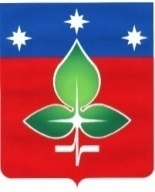 Ревизионная комиссия города ПущиноИНН 5039005761, КПП503901001, ОГРН 1165043053042ул. Строителей, д.18а , г. Пущино, Московская область, 142290Тел. (4967) 73-22-92; Fax: (4967) 73-55-08ЗАКЛЮЧЕНИЕ №9по результатам финансово-экономической экспертизы проекта постановления Администрации городского округа Пущино «Об утверждении муниципальной программы «Формирование современной комфортной городской среды»на 2020-2024 годы»04.03.2021 г.Основание для проведения экспертизы: Настоящее заключение составлено по итогам финансово-экономической экспертизы проекта постановления Администрации городского округа Пущино «Об утверждении муниципальной программы «Формирование современной комфортной городской среды» на 2020-2024 годы» на основании:- пункта 2 статьи 157 «Бюджетные полномочия органов государственного (муниципального) финансового контроля» Бюджетного кодекса Российской Федерации;- подпункта 7 пункта 2 статьи 9 «Основные полномочия контрольно-счетных органов» Федерального закона Российской Федерации от 07.02.2011 № 6-ФЗ «Об общих принципах организации и деятельности контрольно-счетных органов субъектов Российской Федерации и муниципальных образований»;- подпункта 3 пункта 4.9 статьи 4 Положения о Ревизионной комиссии города Пущино, утвержденного Решением Совета депутатов города от 19 февраля 2015 г. N 68/13 (с изменениями и дополнениями);- пункта 4 раздела IV Порядка формирования и реализации муниципальных программ городского округа Пущино Московской области, утвержденного Постановлением Администрации городского округа Пущино от 08.11.2016 № 515-п (с изменениями и дополнениями).	1. Цель экспертизы: выявление факторов риска при формировании средств бюджета, создающих условия для последующего неправомерного и (или) неэффективного использования средств бюджета, анализ достоверности оценки объема расходных обязательств, оценка правомерности и обоснованности структуры расходных обязательств муниципальной программы «Формирование современной комфортной городской среды» на 2020-2024 годы (далее – проект Программы).2. Предмет экспертизы: проект Программы, материалы и документы финансово-экономических обоснований указанного проекта в части, касающейся расходных обязательств городского округа Пущино.3. Правовую основу финансово-экономической экспертизы проекта Программы составляют следующие правовые акты: Бюджетный кодекс Российской Федерации, Федеральный закон от 06.10.2003 № 131-ФЗ «Об общих принципах организации местного самоуправления в Российской Федерации, постановление Администрации городского округа  Пущино от 25.11.2019 №492-п «Об утверждении перечня муниципальных программ городского округа Пущино», Распоряжение  председателя Ревизионной комиссии города Пущино от 25 декабря 2017 года № 09 «Об утверждении Стандарта внешнего муниципального финансового контроля «Финансово-экономическая экспертиза проектов муниципальных программ».В соответствии с Постановлением Администрации города Пущино от 08.11.2016 №515-п «Об утверждении порядка разработки и реализации муниципальных программ городского округа Пущино Московской области» (с изменениями и дополнениями) с проектом Программы представлены следующие документы:	1) проект Постановления Администрации городского округа Пущино «Об утверждении муниципальной программы «Формирование современной комфортной городской среды» на 2020-2024 годы»;	2) паспорт проекта Программы;	3) текстовая часть проекта Программы:	- общая характеристика сферы реализации проекта Программы;	- прогноз развития соответствующей сферы реализации муниципальной программы с учетом реализации муниципальной программы, включая возможные варианты решения проблемы, оценку преимуществ и рисков, возникающих при выборе различных вариантов решения проблемы;	- перечень подпрограмм и краткое описание подпрограмм Программы;	- обобщенная характеристика основных мероприятий с обоснованием необходимости их осуществления;	- перечень приоритетных проектов, реализуемых в рамках муниципальной программы с описанием целей и механизмов реализации;	4) планируемые результаты реализации Программы;	5) методика расчета значений планируемых результатов реализацииПрограммы (Подпрограммы);	6) порядок взаимодействия ответственного за выполнения мероприятияпрограммы с муниципальным заказчиком Программы (подпрограммы);	7) состав, форма и сроки представления отчетности о ходе реализации мероприятий Программы (Подпрограммы);	8) Подпрограммы:	- Программа I «Комфортная городская среда» (паспорт; описание задач; характеристика проблем и мероприятий; концептуальные направления реформирования, модернизации и преобразования коммунального хозяйства, реализуемые в рамках Подпрограммы; адресный перечень дворовых территорий, нуждающихся в благоустройстве и подлежащих благоустройству; перечень мероприятий подпрограммы);	- Подпрограмма II «Благоустройство территорий» (паспорт; общая характеристика сферы реализации Программы; концептуальные направления реформирования, модернизации и преобразования коммунального хозяйства, реализуемые в рамках Подпрограммы; перечень мероприятий Подпрограммы);	- Подпрограмма III «Создание условий для обеспечения комфортного проживания жителей в многоквартирных домах» (паспорт; Характеристика проблем, решаемых посредствам мероприятий; концептуальные направления реформирования, модернизации и преобразования отдельных сфер социально-экономического развития городского округа Пущино Московской области, реализуемых в рамках Подпрограммы; перечень мероприятий Подпрограммы);	- Подпрограмма 4 «Обеспечивающая подпрограмма» (паспорт; Характеристика проблем, решаемых посредствам мероприятий; концептуальные направления реформирования, модернизации и преобразования отдельных сфер социально-экономического развития городского округа Пущино Московской области, реализуемых в рамках Подпрограммы; перечень мероприятий Подпрограммы).	4. При проведении экспертизы представленного проекта постановления установлено следующее:	4.1. Внесение изменений в муниципальную программу соответствует п.1 раздела IV постановления Администрации города Пущино от 08.11.2016 № 515-п «Об утверждении Порядка разработки и реализации муниципальных программ городского округа Пущино Московской области» (с изменениями и дополнениями).	4.2. В настоящем проекте предусмотрено внесение изменений на основании изменений в Государственную программу «Формирование современной комфортной городской среды».	4.3. Объем финансирования приведен в соответствие с Решением Совета депутатов городского округа Пущино №136/28 от 25.02.2021 года «О внесении изменений в решение Совета депутатов городского округа Пущино от 10.12.2020 № 122/25 «О бюджете городского округа Пущино на 2021 год и на плановый период 2022 и 2023 годов». Изменение объемов финансирования программы приведены в Таблице №1.Таблица №1	Общий объем финансирования муниципальной программы увеличился на 104,6% или 281777,71 тыс. рублей и составил 551099,60 тыс. рублей в связи со следующими изменениями программы:	- увеличивается финансирование на 67558,99 тыс. рублей в 2021 году, на 88724,10 тыс. рублей в 2022 году, на 36053,10 тыс. рублей в 2023 году, при этом в 2020 году бюджетные средства сокращаются на 8685,38 тыс. рублей в Подпрограмме I «Комфортная городская среда»;	- увеличивается финансирование на 6250 тыс. рублей в 2020 году, на 28970 тыс. рублей в 2021 году, на 11882 тыс. рублей в 2022 году, на 39505 тыс. рублей в 2023 году в Подпрограмме II «Благоустройство территорий»;	- увеличивается финансирование на 23056,21 тыс. рублей в 2021 году, при сокращении финансирования в 2020 году на 306,56 тыс. рублей финансирования в Подпрограмме III «Создание условий для обеспечения комфортного проживания жителей в многоквартирных домах Московской области»;	- исправлены технические ошибки в муниципальной программе «Формирование современной комфортной городской среды» на 2020-2024 годы.	5. Выводы: изменения в муниципальную программу «Формирование современной комфортной городской среды» на 2020-2024 годы вносятся в соответствии со ст.179 Бюджетного кодекса РФ. Объем финансирования муниципальной программы, соответствует объемам бюджетных ассигнований, предусмотренных Решением Совета депутатов городского округа Пущино №136/28 от 25.02.2021 года «О внесении изменений в решение Совета депутатов городского округа Пущино от 10.12.2020 № 122/25 «О бюджете городского округа Пущино на 2021 год и на плановый период 2022 и 2023 годов».	По итогам финансово-экономической экспертизы проекта Программы замечания отсутствуют.Председатель                                                                                                         Е.Е. ПрасоловаИсточники финансирования муниципальной программы, в том числе по годам:Расходы (тыс. рублей)Расходы (тыс. рублей)Расходы (тыс. рублей)Расходы (тыс. рублей)Расходы (тыс. рублей)Расходы (тыс. рублей)Источники финансирования муниципальной программы, в том числе по годам:Всего2020 год2021 год2022 год2023 год2024 годМП "Формирование современной комфортной городской среды" на 2020-2024 годы Всего, в том числе по годам:269 321,89103 782,8532 029,04133 510,000,000,00Средства федерального бюджета0,000,000,000,000,000,00Средства бюджета Московской области90 238,369 548,32199,0480 491,000,000,00Средства бюджета городского округа179 083,5394 234,5331 830,0053 019,000,000,00Внебюджетные источники1 438,501 438,500,000,000,000,00ПРОЕКТ МП "Формирование современной комфортной городской среды" на 2020-2024 годы,                       Всего, в том числе по годам:551 099,60101 040,91140 384,49234 116,1075 558,100,00Средства федерального бюджета106 599,600,000,00106 599,600,000,00Средства бюджета Московской области114 416,728 869,9032 739,6155 916,9116 890,300,00Средства бюджета городского округа330 083,2892 171,01107 644,8871 599,5958 667,800,00Внебюджетные источники0,000,000,000,000,000,00